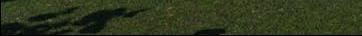 The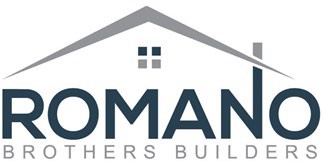 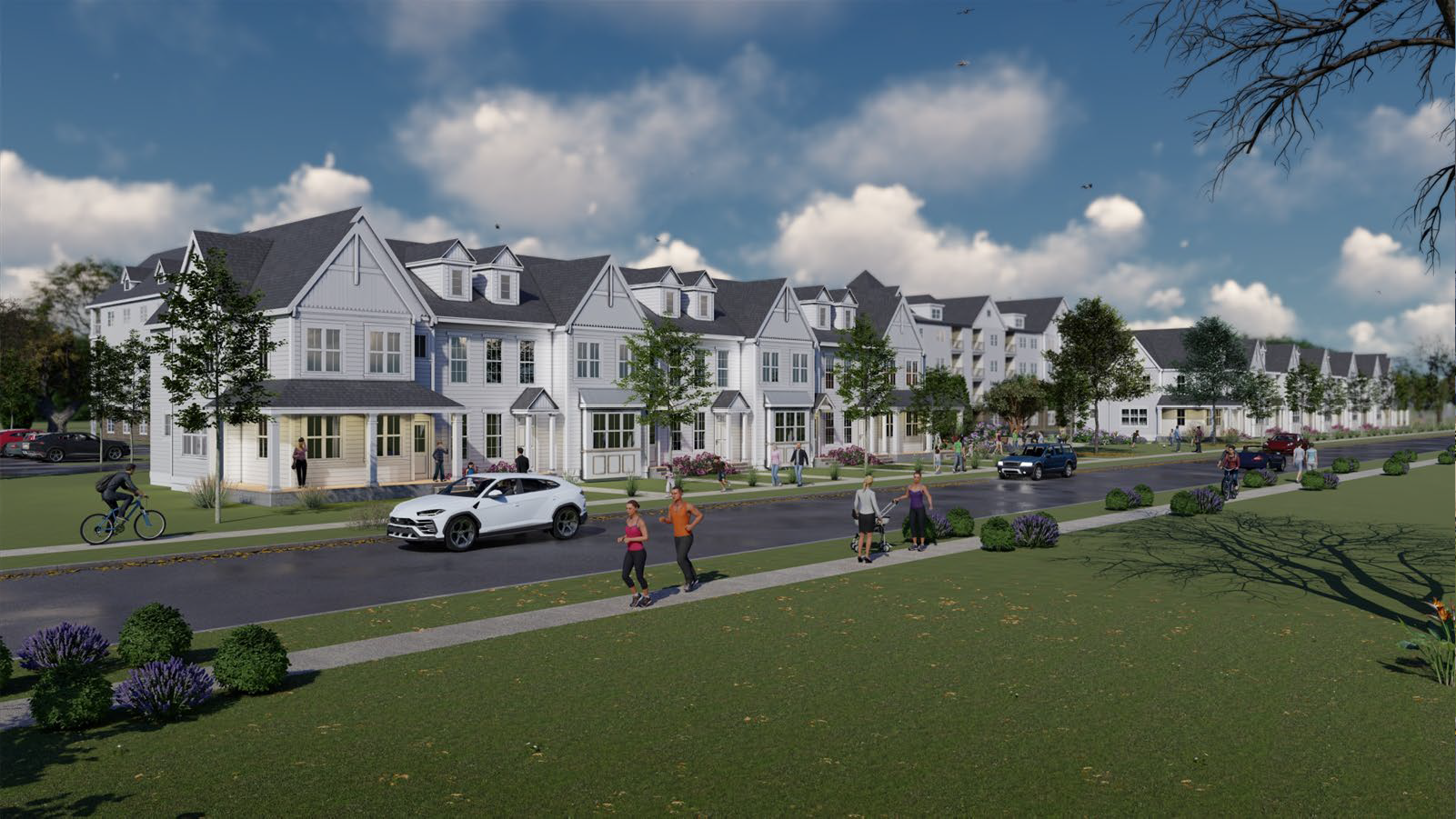 SULLIVANVIEW ALONG SUTTON AVE.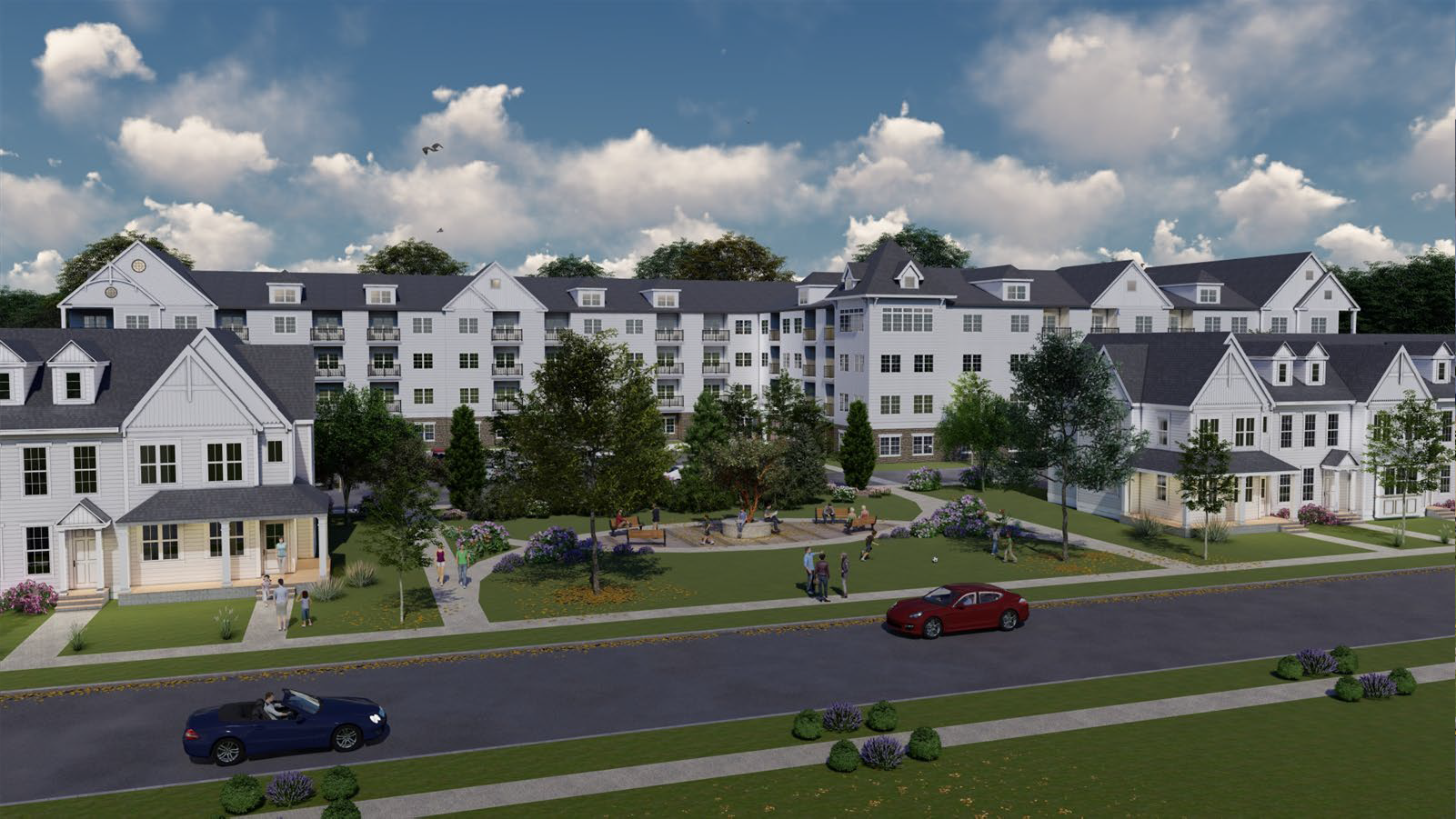 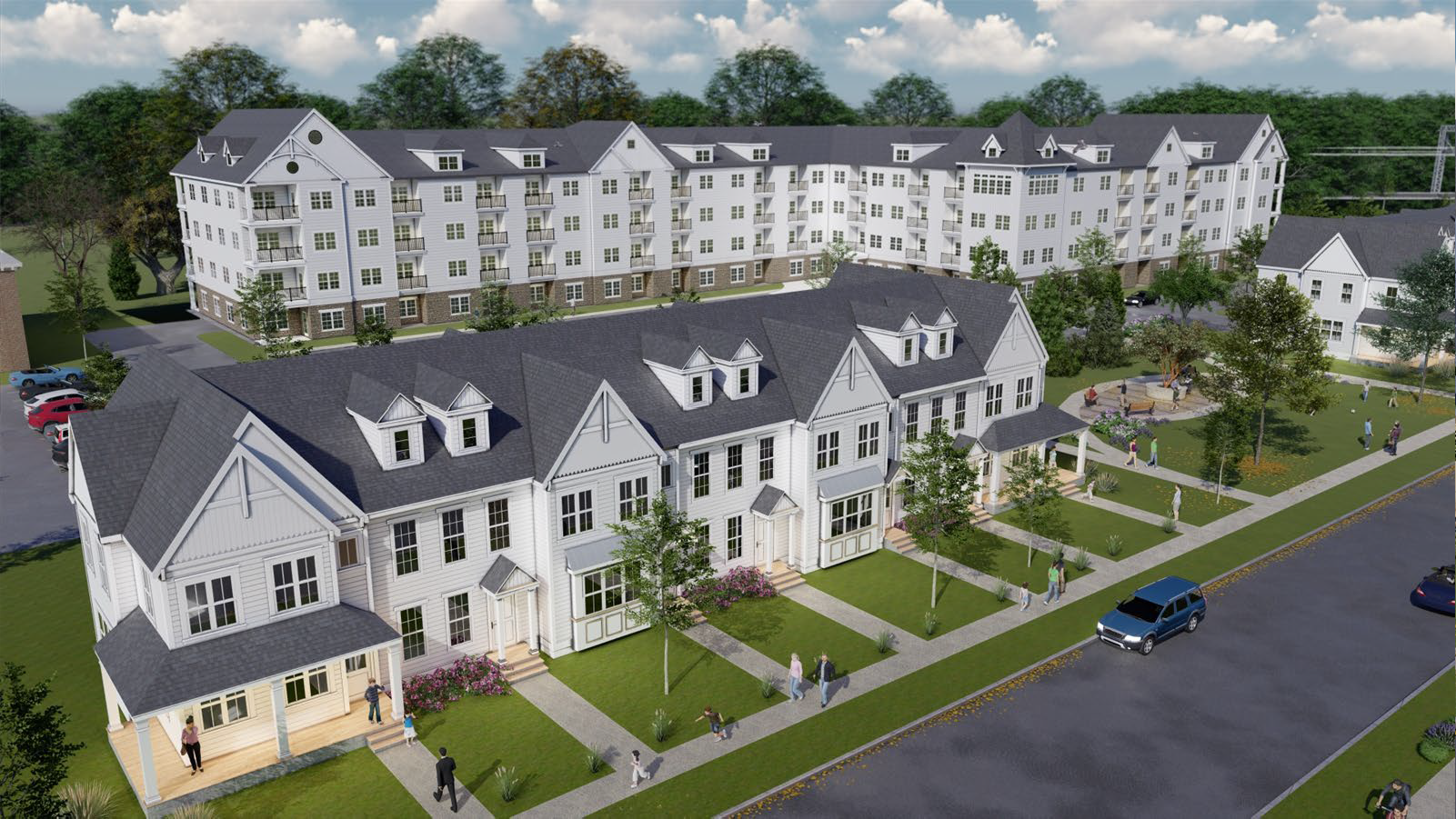 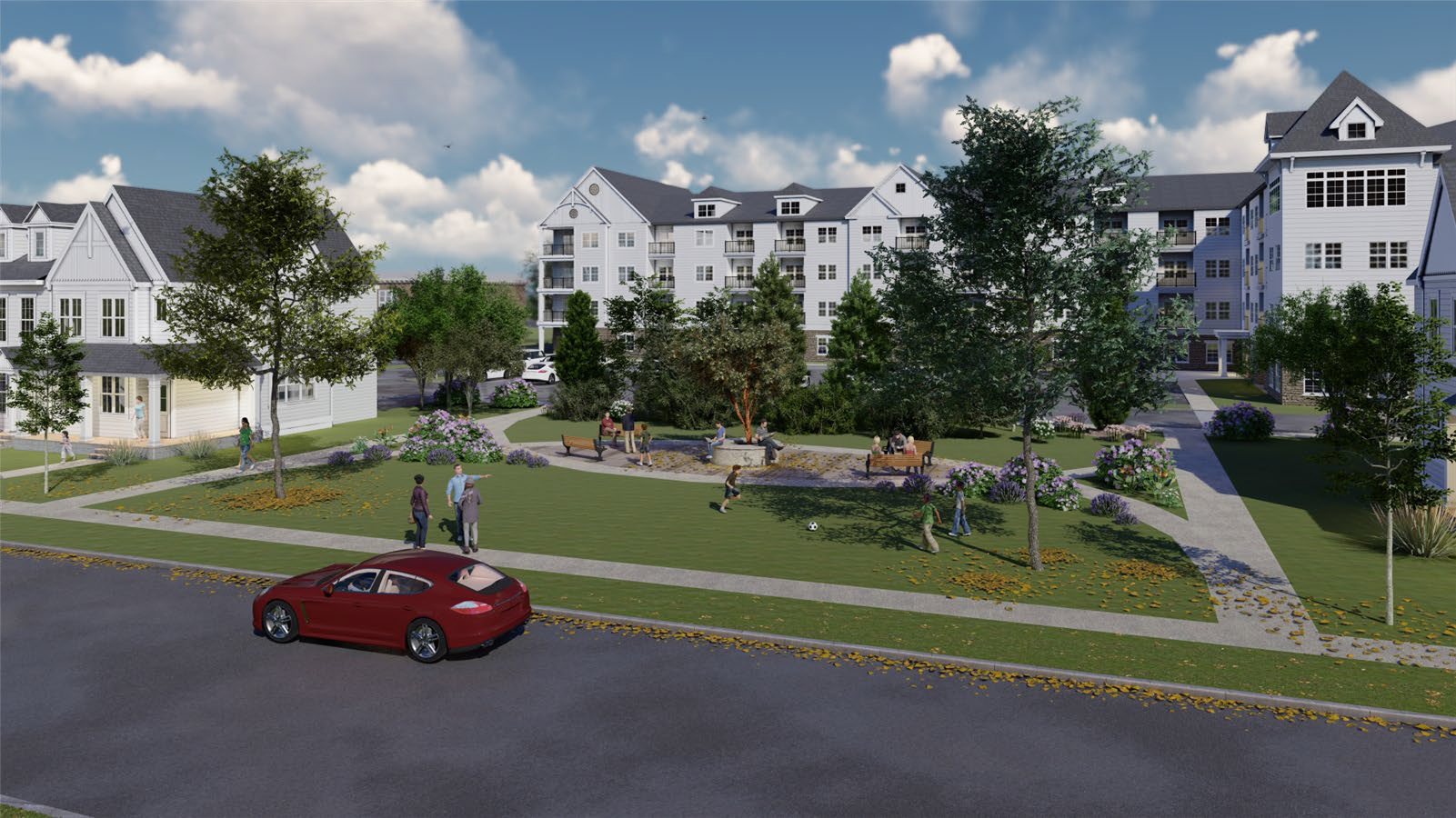 